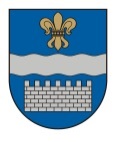 DAUGAVPILS VALSTSPILSĒTAS PAŠVALDĪBAS DOMEK. Valdemāra iela 1, Daugavpils, LV-5401, tālr. 65404344, 65404399, 65404321e-pasts: info@daugavpils.lv   www.daugavpils.lvDaugavpilīĀRKĀRTAS IZGLĪTĪBAS UN KULTŪRAS JAUTĀJUMU KOMITEJAS  SĒDES PROTOKOLS2023.gada 28.septembrī                                                                                                      Nr.25Sēde notiek: Domes sēžu zālē Sēdes gaitu fiksē audioierakstā un videoierakstāSēdes norises laiks: no plkst. 1315 līdz plkst. 1325Sēdi vada:                                   Izglītības un kultūras jautājumu komitejas  priekšsēdētāja L.Jankovska  Sēdē piedalās:Komitejas locekļi:                         A.Gržibovskis                                                       N.KožanovaI.Šķinčs Pašvaldības administrācijas darbinieki:                                     R.Golovans  Pašvaldības iestāžu darbinieki:     M.Isupova, A.Mahļins, R.Ģiptere  Nepiedalās komitejas locekļi:       I.Jukšinska, J.Lāčplēsis, A.VasiļjevsDarba kārtība:1. Par grozījumiem Daugavpils domes 2022.gada 29.decembra lēmumā Nr.892 “Par Daugavpils pilsētas Izglītības pārvaldes nolikuma apstiprināšanu”.	2. Par Daugavpils pilsētas lzglītības pārvaldes padotībā esošo Daugavpils valstspilsētas pašvaldības izglītības iestāžu izglītojamo izmaksām.	3. Par atbalstu projektiem un apropriācijas palielināšanu Daugavpils pilsētas Izglītības pārvaldes pamatbudžeta programmā „Eiropas Savienības un citu finanšu instrumentu finansētie projekti/pasākumi”.	4. Par Daugavpils valstspilsētas pašvaldības iestādes “Daugavpils cietokšņa un muzeju pārvalde” maksas pakalpojumu apstiprināšanu.		5. Par grozījumiem Daugavpils valstspilsētas pašvaldības iestādes „Daugavpils Novadpētniecības un mākslas muzejs” maksas pakalpojumu cenrādī.6. Par grozījumiem Daugavpils valstspilsētas pašvaldības domes 2023. gada 17. augusta lēmumā Nr. 475.7. Par grozījumiem Daugavpils valstspilsētas pašvaldības domes 2023. gada 17. augusta lēmumā Nr. 476.Izglītības un kultūras jautājumu komitejas priekšsēdētāja L.Jankovska ziņo par darba kārtību.Deputātiem nav iebildumu.1.Par grozījumiem Daugavpils domes 2022.gada 29.decembra lēmumā Nr.892 “Par Daugavpils pilsētas Izglītības pārvaldes nolikuma apstiprināšanu”.Par darba kārtības pirmo jautājumu ziņo Daugavpils pilsētas Izglītības pārvaldes vadītāja M.Isupova un lūdz izskatīt lēmuma projektu “Par grozījumiem Daugavpils domes 2022.gada 29.decembra lēmumā Nr.892 “Par Daugavpils pilsētas Izglītības pārvaldes nolikuma apstiprināšanu””.M,Isupova atzīmē grozījumus lēmumā.L.Jankovska aicina deputātus balsot par lēmuma projekta atbalstu un virzīt izskatīšanai Daugavpils valstspilsētas pašvaldības domes sēdē.Atklāti balsojot: “par” – 4 (A.Gržibovskis, L.Jankovska, N.Kožanova, I.Šķinčs), “pret” –nav, “atturas” – nav, Izglītības un kultūras jautājumu komiteja nolemj: atbalstīt lēmuma projektu “Par grozījumiem Daugavpils domes 2022.gada 29.decembra lēmumā Nr.892 “Par Daugavpils pilsētas Izglītības pārvaldes nolikuma apstiprināšanu”” un virzīt izskatīšanai Daugavpils valstspilsētas pašvaldības domes sēdē.2.Par Daugavpils pilsētas lzglītības pārvaldes padotībā esošo Daugavpils valstspilsētas pašvaldības izglītības iestāžu izglītojamo izmaksām.Par darba kārtības otro jautājumu ziņo Daugavpils pilsētas Izglītības pārvaldes vadītāja M.Isupova un lūdz izskatīt lēmuma projektu “Par Daugavpils pilsētas lzglītības pārvaldes padotībā esošo Daugavpils valstspilsētas pašvaldības izglītības iestāžu izglītojamo izmaksām”.Jautājumu ziņotājam nav.L.Jankovska aicina deputātus balsot par lēmuma projekta atbalstu un virzīt izskatīšanai Daugavpils valstspilsētas pašvaldības domes sēdē.Atklāti balsojot: “par” – 4 (A.Gržibovskis, L.Jankovska, N.Kožanova, I.Šķinčs), “pret” –nav, “atturas” – nav, Izglītības un kultūras jautājumu komiteja nolemj: atbalstīt lēmuma projektu “Par Daugavpils pilsētas lzglītības pārvaldes padotībā esošo Daugavpils valstspilsētas pašvaldības izglītības iestāžu izglītojamo izmaksām” un virzīt izskatīšanai Daugavpils valstspilsētas pašvaldības domes sēdē.3. Par atbalstu projektiem un apropriācijas palielināšanu Daugavpils pilsētas Izglītības pārvaldes pamatbudžeta programmā „Eiropas Savienības un citu finanšu instrumentu finansētie projekti/pasākumi”.Par darba kārtības trešo jautājumu ziņo Daugavpils pilsētas Izglītības pārvaldes vadītāja M.Isupova un lūdz izskatīt lēmuma projektu “Par atbalstu projektiem un apropriācijas palielināšanu Daugavpils pilsētas Izglītības pārvaldes pamatbudžeta programmā „Eiropas Savienības un citu finanšu instrumentu finansētie projekti/pasākumi””.A.Gržibovskis jautā, vai tas ir formāli noformēts?M.Isupova atbil, jā, ir noslēgts līgums.L.Jankovska aicina deputātus balsot par lēmuma projekta atbalstu un virzīt izskatīšanai Daugavpils valstspilsētas pašvaldības domes sēdē.Atklāti balsojot: “par” – 4 (A.Gržibovskis, L.Jankovska, N.Kožanova, I.Šķinčs), “pret” –nav, “atturas” – nav, Izglītības un kultūras jautājumu komiteja nolemj: atbalstīt lēmuma projektu “Par atbalstu projektiem un apropriācijas palielināšanu Daugavpils pilsētas Izglītības pārvaldes pamatbudžeta programmā „Eiropas Savienības un citu finanšu instrumentu finansētie projekti/pasākumi”” un virzīt izskatīšanai Daugavpils valstspilsētas pašvaldības domes sēdē.4. Par Daugavpils valstspilsētas pašvaldības iestādes “Daugavpils cietokšņa un muzeju pārvalde” maksas pakalpojumu apstiprināšanu.Par darba kārtības ceturto jautājumu ziņo Daugavpils valstspilsētas pašvaldības iestādes “ Daugavpils cietokšņa un muzeju pārvalde” vadītāja p.i. A.Mahļins un lūdz izskatīt lēmuma projektu “Par Daugavpils valstspilsētas pašvaldības iestādes “Daugavpils cietokšņa un muzeju pārvalde” maksas pakalpojumu apstiprināšanu”.I.Šķinčs precizē, cenas ir vecās un nav mainījušās?A.Mahļins atbild, jā.L.Jankovska aicina deputātus balsot par lēmuma projekta atbalstu un virzīt izskatīšanai Daugavpils valstspilsētas pašvaldības domes sēdē.Atklāti balsojot: “par” – 4 (A.Gržibovskis, L.Jankovska, N.Kožanova, I.Šķinčs), “pret” –nav, “atturas” – nav, Izglītības un kultūras jautājumu komiteja nolemj: atbalstīt lēmuma projektu “Par Daugavpils valstspilsētas pašvaldības iestādes “Daugavpils cietokšņa un muzeju pārvalde” maksas pakalpojumu apstiprināšanu” un virzīt izskatīšanai Daugavpils valstspilsētas pašvaldības domes sēdē.5. Par grozījumiem Daugavpils valstspilsētas pašvaldības iestādes „Daugavpils Novadpētniecības un mākslas muzejs” maksas pakalpojumu cenrādī.Par darba kārtības piekto jautājumu ziņo Daugavpils valstspilsētas pašvaldības iestādes “ Daugavpils Novadpētniecības un mākslas muzejs” vadītāja R.Ģiptere un lūdz izskatīt lēmuma projektu “Par grozījumiem Daugavpils valstspilsētas pašvaldības iestādes „Daugavpils Novadpētniecības un mākslas muzejs” maksas pakalpojumu cenrādī”.Jautājumu ziņotājam nav.L.Jankovska aicina deputātus balsot par lēmuma projekta atbalstu un virzīt izskatīšanai Daugavpils valstspilsētas pašvaldības domes sēdē.Atklāti balsojot: “par” – 4 (A.Gržibovskis, L.Jankovska, N.Kožanova, I.Šķinčs), “pret” –nav, “atturas” – nav, Izglītības un kultūras jautājumu komiteja nolemj: atbalstīt lēmuma projektu “Par grozījumiem Daugavpils valstspilsētas pašvaldības iestādes „Daugavpils Novadpētniecības un mākslas muzejs” maksas pakalpojumu cenrādī” un virzīt izskatīšanai Daugavpils valstspilsētas pašvaldības domes sēdē.6. Par grozījumiem Daugavpils valstspilsētas pašvaldības domes 2023. gada 17. augusta lēmumā Nr. 475.Par darba kārtības sesto jautājumu ziņo Izglītības un kultūras jautājumu komitejas priekšsēdētāja L.Jankovska un lūdz izskatīt lēmuma projektu “Par grozījumiem Daugavpils valstspilsētas pašvaldības domes 2023. gada 17. augusta lēmumā Nr. 475”.Jautājumu ziņotājam nav.L.Jankovska aicina deputātus balsot par lēmuma projekta atbalstu un virzīt izskatīšanai Finanšu komitejas sēdē un Daugavpils valstspilsētas pašvaldības domes sēdē.Atklāti balsojot: “par” – 4 (A.Gržibovskis, L.Jankovska, N.Kožanova, I.Šķinčs), “pret” –nav, “atturas” – nav, Izglītības un kultūras jautājumu komiteja nolemj: atbalstīt lēmuma projektu “Par grozījumiem Daugavpils valstspilsētas pašvaldības iestādes „Daugavpils Novadpētniecības un mākslas muzejs” maksas pakalpojumu cenrādī” un virzīt izskatīšanai Finanšu komitejas sēdē un Daugavpils valstspilsētas pašvaldības domes sēdē.7. Par grozījumiem Daugavpils valstspilsētas pašvaldības domes 2023. gada 17. augusta lēmumā Nr. 476.Par darba kārtības sesto jautājumu ziņo Izglītības un kultūras jautājumu komitejas priekšsēdētāja L.Jankovska un lūdz izskatīt lēmuma projektu “Par grozījumiem Daugavpils valstspilsētas pašvaldības domes 2023. gada 17. augusta lēmumā Nr. 476”.Jautājumu ziņotājam nav.L.Jankovska aicina deputātus balsot par lēmuma projekta atbalstu un virzīt izskatīšanai Finanšu komitejas sēdē un Daugavpils valstspilsētas pašvaldības domes sēdē.Atklāti balsojot: “par” – 4 (A.Gržibovskis, L.Jankovska, N.Kožanova, I.Šķinčs), “pret” –nav, “atturas” – nav, Izglītības un kultūras jautājumu komiteja nolemj: atbalstīt lēmuma projektu “Par grozījumiem Daugavpils valstspilsētas pašvaldības domes 2023. gada 17. augusta lēmumā Nr. 476” un virzīt izskatīšanai Finanšu komitejas sēdē un Daugavpils valstspilsētas pašvaldības domes sēdē.Sēde slēgta plkst. 11:25Izglītības un kultūras jautājumukomitejas priekšsēdētāja	        (personiskais paraksts)                             L.JankovskaProtokoliste		                  (personiskais paraksts)                              V.PavlovičaSēdi protokolē:	Daugavpils pašvaldības centrālās pārvaldes Administratīvā  departamenta Lietvedības un saimnieciskā nodrošinājuma nodaļas  Lietvedības pārzine V.Pavloviča